Spoj s brtvom s valjanim prstenom BR 80Jedinica za pakiranje: 1 komAsortiman: K
Broj artikla: 0055.0015Proizvođač: MAICO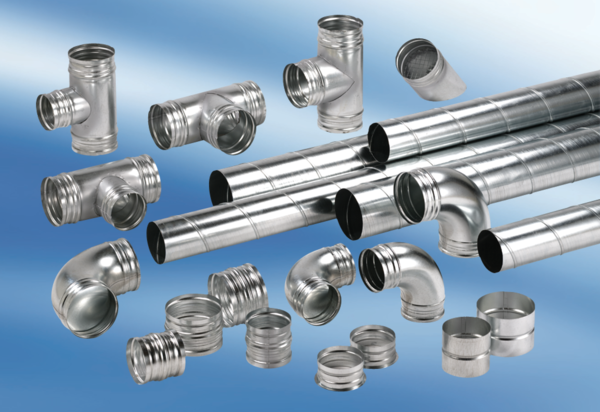 